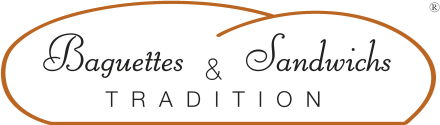 LE LANDAIS Cout de revient* : 1,37 €Prix de vente suggéré* : 4,50 € *Les quantités, le cout de revient et le prix de vente sont établis avec les produits de nos fournisseurs.INGREDIENTSQUANTITE*UNITESPain aux sésames1DéjeunetteHuile des tomates confites1FiletSalade (Batavia)1 FeuilleMagret de canard fumé25GrammesCopeaux de Parmesan10GrammesTomate confite2UnitéPREPARATIONCouper la déjeunette en 2 
Etaler l’huile avec un pinceau sur les deux faces de la déjeunetteDéposer la salade Disposer les tranches de magret de canard fumé sur la saladeRajouter les copeaux de parmesan sur le magretMettre les tomates confites